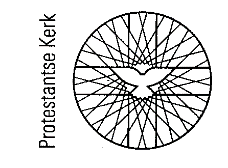 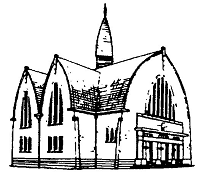 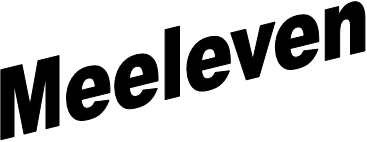 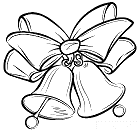 Kerkblad van de PKN-gemeente Noorderkerk inNieuw-Amsterdam/Veenoord                                                                            2021 December                                                                                                                                                                                        Nummer 6. De diensten zijn ook te volgen op :   Kerkomroep.nl   Bericht betrefd: De NieuwsbriefDeze is iedere week op de website van de Noorderkerk te lezen op,Noorderkerk.infoDegenen de nieuwsbrief rechtstreeks willen ontvangen kunnen hun mailadres doorgeven aan de scriba. scriba@noorderkerk.inf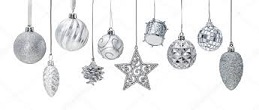 MeditatieEr is hoop!De bijbel biedt ons hoopvolle en troostrijke woorden. Eén van de mooiste gedeeltes vind ik het eerste hoofdstuk van het Johannesevangelie. Want daarin staat dat het niet alleen bij mooie woorden blijft, maar dat het Woord mens is geworden!In de kerk moeten we het vaak hebben van woorden: in preken, in liederen en meditaties. Net zoals in gesprekken van mensen onderling bemoedig je elkaar met woorden. Als iemand b.v. een verlies heeft meegemaakt of net geopereerd is, dan zeggen we tegen elkaar: ‘Sterkte’ of ‘Je moet vertrouwen hebben, het komt wel weer goed’. Over het algemeen zijn het goedbedoelde woorden, maar soms kan het ook voelen als een dooddoener. Want na een verlies heb je verdriet. En na een operatie ben je misschien bang en onzeker. Pas als degene die op bezoek komt, door zijn daden laat blijken dat hij het verdriet of de angst begrijpt, geeft dat écht nieuwe moed en hoop.In de donkere dagen van december mogen we als christenen toeleven naar de Kerst. Ook midden in deze donkere Corona-winter is er een licht dat hoop geeft. De profetische woorden van Jesaja en Micha hadden het al verkondigd: dat er een Redder, een Messias zou komen. En nu blijkt dat het Evangelie niet alleen uit mooie woorden bestaat, maar dat het werkelijkheid is geworden in de komst van het Kerstkind naar deze wereld. God de Vader liet het niet bij woorden alleen, maar het Woord werd een mens van vlees en bloed toen Jezus geboren werd.Dat is het wonderbaarlijke spreken van God in deze wereld. Zijn komst naar deze wereld is niet alleen maar een romantisch Kerstverhaal, maar Hij wil met zijn licht uw leven verlichten en zo ieder mens nieuwe kracht en moed geven. Met Kerst is het als het ware Jezus zelf die bij ons op bezoek komt. Ontvang Hem in uw harten en Hij zal u hoop geven!Ds. E. v.d. Meulen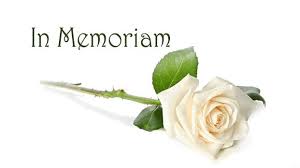                              Hillebartus Middel                            10 oktober 1928 – 3 december 2021Op een redelijk gezonde manier 93 jaar oud worden is een groot goed. Zo hebben de nabestaanden van Hillebartus Middel dat ook ervaren. Op vrijdagochtend 3 december vond zijn dochter hem zittend in de gang. Zo uit het leven gegleden. Zijn lange leven was een werkzaam leven. Hij nam het installatiebedrijf van zijn vader over en was daar tot op hoge leeftijd bij betrokken. Het overlijden van zijn vrouw en later van zijn zoon Johan waren grote verdrietige gebeurtenissen. Het laatste betekende dat het bedrijf overgenomen werd. Hij vertelde mij in een nuchtere constatering dat dat het beste was.Het was de wens van hemzelf om met een eenvoudige plechtigheid vanuit huis begraven te worden. En zo hebben we dat ook gedaan: een paar woorden thuis, een paar woorden op de begraafplaats. Samen het Onze Vader bidden. Het was goed zo. Thuis lazen we onder andere een gedicht. Toevallig gevonden in een kastje in de woonkamer. Destijds door zijn vrouw uit de krant geknipt in 2006. ‘Tekst voor mijn rouwkaart’, had ze erboven gezet. Maar toen zij overleed in 2009 is het krantenknipsel nooit gevonden. Mooi dat we het nu konden lezen bij de uitvaart van haar man. Zo was de cirkel rond.	Wanneer ik binnenkort zal sterven	Mijn lieve kind’ren, wees dan niet ontdaan.	Ik mocht in ’t leven zoveel goeds verwerven;	Gods liefde heeft steeds om mij heen gestaan.	En als ik soms, in donk’re zorgen-dagen	Zijn licht niet zag en angstig tot Hem riep	Heeft Hij gehoord en voor ik iets kon vragen	Voeld’ik de hand van Hem, die naast mij liep.	Ik bid dat God mij’t afscheid licht zal maken,       -scheiden van jullie zal zo moeilijk zijn –         En dat ik op een morgen zal ontwaken        In’t warme licht van ’s hemels zonneschijn. Zijn kinderen, kleinkinderen en achterkleinkinderen wens ik de troost van de woorden uit dit gedicht toe. Ds. Elly v.d. MeulenOverledenDhr M. Middel 93 jrBericht van uw predikantLaatste zondag van het kerkelijk jaarIk wil nog even stilstaan bij de laatste zondag van het kerkelijk jaar. Op 21 november klonken er zes namen in de kerk van mensen uit onze gemeente die gestorven zijn. We noemden de naam van: Jentje Pool-Omvlee, Willy Keizer, Albert van der Weide, Albert Catharinus Hobers, Jaap Koning en Wilhelmina Riemersma-BoerWe lazen bij het herdenken een gedicht, dat ik bij deze aan u doorgeef. Het is geschreven door Michiel de Zeeuw.Als jouw naam klinkt
zie ik even
hoe je liep en wat je zei
wat er altijd is gebleven
van jouw leven diep in mij.Als jouw naam klinkt
stroomt er water
uit mijn ogen, door mijn ziel.
Onze dromen, plan voor later,
tijd die in het water viel.
Nu jouw naam klinkt
komt tot leven
hoe jij mij hebt meegemaakt,
mee geschapen, weggegeven,
mijn bestaan hebt aangeraakt.
Nu jouw naam klinkt
wacht ik onder
onze levens eens een hand
ook al voelt nu alles zonder
God brengt ons weer in verband.Liturgische schikking en versieren kerkU weet dat wij in de gemeente geen liturgisch bloemschikcommissie meer hebben. Toch stond er op de laatste zondag van het kerkelijk jaar en ook op de Adventszondag weer een bloemstuk voor in de kerk. Een aantal dames heeft hiertoe het initiatief genomen, waarvoor ik ze hartelijk wil bedanken. Het voegt zoveel toe dat je ook zichtbaar maakt wat we met elkaar beleven. En het is fijn dat er mensen zijn die zaken oppakken, zodat je het echt samen doet.Datzelfde geldt ook voor de activiteitencommissie. Door de Coronamaatregelen kunnen heel veel dingen niet doorgaan. Op 1e Kerstdag zou een blazersensemble in de dienst komen spelen. Maar we hebben in de kerkenraad toch besloten om hen af te bellen. Zo zijn er heel veel dingen die niet doorgaan. Daarom ben ik extra blij dat de kerk wel versierd is, dat de kerstboom voorin de kerk haar lichtjes laat schijnen. Dat is ook voor degenen die thuis meekijken te zien. Fijn dat datgene wat wél kan ook opgepakt wordt. DankdagcollecteOok hierin merken we dat u zich betrokken blijft voelen bij de Noorderkerk. Ook al kunnen vanwege Corona veel dingen niet doorgaan, toch is het fijn te merken dat de Dankdagcollecte zo’n mooi bedrag heeft opgebracht. Heel hartelijk dank voor uw bijdrage. de dankdagcollecte heeft het mooie bedrag van € 12.200 opgebrachtJaarboekjeBij dit nummer van Meeleven vindt u het nieuwe jaarboekje. Met het oude hebben we wel wat langer dan één jaar gedaan! Hoog tijd voor een nieuwe dus, maar ook dat is iets waar mensen tijd in moeten willen steken. Dit jaarboekje is door een aantal mensen gemaakt: Piet Homan, Geerte Klok, Anna Oldengarm, Gé Visser en ondergetekende bogen zich over een nieuwe opzet, maakten een lay-out en maakten de informatie weer actueel. Ik wil ieder dan op deze plek ook graag bedanken voor alle moeite en tijd. En ik hoop dat het boekje veel gebruikt gaat worden om onderling contact te leggen. Want gemeente-zijn dat zijn we samen. PastoraatIn het nieuwe jaarboekje ziet u dat de wijkindeling gehandhaafd is, maar dat er geen vaste ouderling meer per wijk is. Dit was eigenlijk in de praktijk al zo, omdat de helft van de wijken ‘vacant’ was. En aangezien het de afgelopen jaren niet gelukt is om bij iedere wijk een pastorale ouderling te vinden, verwachten we dat dit in de toekomst ook niet gaat lukken. Daarom hebben we een nieuwe structuur bedacht: we werken nu met een pastoraal team, op dit moment bestaande uit de pastorale ouderlingen Geerte Klok en Piet Homan en de predikant ds Elly v.d. Meulen. Dit team is vanaf nu belast met het pastoraat in de gemeente. We komen op de eerste maandag van de maand even bij elkaar en bespreken dan wel en wee in de gemeente. Soms sturen we een kaart, soms bezoeken we iemand. U heeft dus geen vaste ouderling meer, maar dit team opereert door de hele gemeente.Natuurlijk hebben we als pastoraal team ook uw hulp nodig. Wilt u zelf graag een bezoekje of kan iemand in uw omgeving extra aandacht gebruiken, is iemand ziek of in het ziekenhuis opgenomen? Dan horen we dat heel graag van u. De telefoonnummers staan in het nieuwe jaarboekje. De wijkcontactpersonen hebben dus ook geen vaste ouderling meer. Het is de bedoeling (dit was al eerder afgesproken, maar door Corona lukte dit niet altijd) dat het pastorale team twee keer per jaar de wijkcontactpersonen uitnodigt voor een ontmoeting. Wel heeft iedere wijk een kerkrentmeester. Omdat het zicht op wie de stapel Meelevens bij de wijkcontactpersonen bracht een beetje zoek was en de kerkrentmeesters toch al de Dankdagcollecte en de Kerkbalans bij hen rondbrachten, hebben we gevraagd of zij ook Meeleven willen distribueren onder de wijkcontactpersonen. Fijn dat ze dit willen doen en dank aan ieder die het voorheen zo trouw heeft gedaan!Nieuwe ambtsdragers en belijdenisWe zijn zeer verheugd dat twee mensen uit ons midden hebben toegezegd een ambt te willen vervullen. Niels Feijen zal ouderling worden (vooral voor het bestuur, dus niet voor pastoraat) en Peter Vermaas ouderling-kerkrentmeester. Heel fijn dat we mensen hebben gevonden die ‘ja’ zeggen, die tijd vrij willen maken en die mee willen werken om onze gemeente in stand te houden. De bevestigingsdienst is op 23 januari 2021. In deze dienst zal Neils ook belijdenis afleggen. Wat mooi dat iemand een duidelijke keuze maakt: deze weg met God wil ik gaan! Misschien zijn er eigenlijk wel meer mensen uit onze gemeente die dat best zouden willen…. BijbelleesgroepIn januari pakken we de draad weer op. Ieder eerste dinsdag van de maand lezen we een bijbelgedeelte, onder het genot van een kop koffie. Van 10.00 – 11.00 uur: iedereen is welkom. De eerstvolgende keer is op dinsdag 4 januari. Graag eigen bijbel meenemen.KerstwensHoe u de Kerstdagen ook maar doorbrengt: in familiekring of alleen, bij vrienden of ’s ochtends in de kerk, ik wens u heel gezegende dagen toe. Dat warmte en licht mogen overheersen. Ook degenen die ziek zijn of die in het ziekenhuis verblijven wens ik Gods nabijheid toe.En voor het nieuwe jaar veel heil en zegen.Hartelijke groet,Ds Elly v.d. MeulenPastoraatWij zijn sinds kort als het nieuwe team Pastoraat van start gegaan en gaan vanuit dit pastoraat  bezoekjes brengen.  Hebt u behoefte aan contact of zomaar een gesprek laat dit dan aan ons weten.In bijgaand nieuwe jaarboekje die meegeleverd wordt met “Meeleven” staan de namen die u kunt bellen.Onderstaand gedicht wil ik u graag meegeven als kerstgedachte.Namens het pastoraat wil ik iedereen een gezegende kerst en een gezegend nieuwjaar toewensen.Geerte Klok.Van donker naar licht.December kent zijn donkere dagen
waarop de zon soms even schijnt.
Er zoveel zorgen zijn en vragen,
het lijkt of al het licht verdwijnt.
Maar dan een ster diep in de nacht.
Een lied gezongen door Gods koor.
'Een kind geboren, lang verwacht.'Het zingt dan heel de wereld door.

Door velen is dit lied gedragen:
'Ere zij God,' gezongen tot Zijn eer.
'Hij heeft in mensen welbehagen,'
Wees blij, we zijn niet eenzaam meer.
Dit lied klinkt door in alle tijden.
Ook als het licht bijna verdwijnt
Weet dan, dat ook in zorg en lijden
Gods trouw in alle eeuwen schijnt.

Die troost gaat mee, de vele uren                              
die wij in 't nieuwe jaar beleven.
Gods trouw aan ons zal eeuwig duren.
Zijn liefde blijft Hij altijd aan ons geven.
En ook al gaan er vele deuren dicht,                        
en lijkt de wereld diepe duisternis,
denk dan aan 't kind, het stralend licht
dat ook in deze tijd de toekomst is.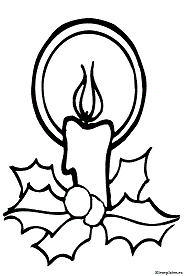 D.Beijersberg-Groot.Van de kerkenraadCoronamaatregelenOp 29 november vergaderde de kerkenraad. We spraken uiteraard uitgebreid over de nieuwe Coronamaatregelen. We menen dat we de kerk veilig open kunnen houden met de nodige voorzichtigheid en de bekende voorschriften. Wel hebben we besloten weer een lijst aan te leggen met kerkgangers. Bij binnenkomst wordt uw naam genoteerd. Verder hebben we met pijn in het hart de volgende punten besloten:Avondbijeenkomsten worden geschrapt. Dit geldt dus ook voor de twee cursusavonden meditatief schilderenKoffiedrinken doen we voorlopig nietHet blazersensemble dat 1e Kerstdag zou komen, wordt afgezegdKleine bijeenkomsten met een paar mensen kunnen doorgaan. NB: Dit alles geldt op dit moment van schrijven tot 19 december. Dan is er weer een persconferentie. 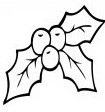 Kerken met Vaart            Er is een eerste Kliederkerkbijeenkomst geweest voor en door alle kerken met Vaart. Deze was in november in de kerk in Erica. Op 19 december is er een online Kliederkerstviering. (zie voor informatie elders in dit Meeleven). Ook is er een bijeenkomst geweest van alle moderamina van Kerken met Vaart onder leiding van Henk van Dijk, voorzitter van de classis. Hier zijn twee kleine werkgroepen uit voortgekomen. De eerste werkgroep gaat onderzoeken of het wenselijk is om kerkdiensten samen te doen (denk b.v. aan Ouderjaarsavond). De andere werkgroep is ermee belast te onderzoeken hoeveel betaalde krachten er in de toekomst haalbaar zijn voor de kerken van Kerken met Vaart en of het mogelijk is bijvoorbeeld gezamenlijk een predikant te beroepen. KliederKerst OnlineOnze reis begonnen we met de Kliederkerk in november, waar we met groot plezier op terug kijken. Nu gaan we onze reis vervolgen naar Kerst door op weg te gaan met Maria. Haar verhaal, hebben we nog niet zo vaak gehoord. Nieuwgierig geworden? De kliederkerstdienst van 19 december gaan we dit keer digitaal vieren. We willen het groots en vrolijk aanpakken en daarvoor hebben we jullie nodig. Om thuis mee te kunnen vieren is het ‘op reis met Maria tasje’ nodig. Meld je aan via sandra.beuker@ziggo.nl vóór maandag 13 december en we maken voor jullie gezin een tasje klaar. De tasjes worden natuurlijk gevuld met leuke verassingen voor het hele gezin, waaronder een werkboek, knutselmateriaal, iets lekkers en misschien wel het gouden cadeautje. We willen samen Kliederkerst vieren maar toch even apart. De reis met Maria start al op zaterdag 18 december in Erica tussen 11 en 12 uur bij de Protestantse Kerk aan de Heidebloemstraat 2. Op deze zaterdag kunnen jullie het tasje afhalen, die nodig is om aan de dienst van 19 december deel te nemen. In het tasje zal verdere uitleg zitten. De online dienst start op zondag 19 december om 11.00 uur via www.kerkdienstgemist.nl vanuit de plaats Erica. Meld je aan en reis met Maria en ons mee naar Kerst. Vriendelijke groet,  de KliederKerst commissie van Kerken met VaartCommissie Duurzame GemeenteOp de gemeente-avond van september hebben we u bijgepraat over verschillende opties met betrekking tot ons kerkgebouw. Hier kwam niet een eenduidig beeld uit. De commissie werkt nu de verschillende opties verder uit met duidelijk onderbouwde cijfers. We zijn in gesprek met de Stichting Oude Drentse Kerken, er wordt een taxatie uitgevoerd van onze gebouwen en we zijn in gesprek met de burgerlijke gemeente Emmen over de (on)mogelijkheden van onze gebouwen. Dit zijn alleen nog verkenningen. We nemen geen enkel besluit zonder dat we opnieuw de gemeente gehoord hebben. Dit zal waarschijnlijk in maart op een gemeente-avond zijn. BegrotingWe bespreken de begroting 2022 en keuren deze goed. Dit zijn de belangrijkste punten uit  de vergadering. Ds. Elly v.d. MeulenVan de KerkrentmeestersActie Kerkbalans 2022 
Kerkbalans staat in een lange traditie van de kerk om haar leden te vragen om steun. Er doen ongeveer 2000 kerken mee aan deze landelijke actie, duizenden vrijwilligers zamelen geld in voor hun kerk. Om te kunnen bestaan hebben kerken een financiële bijdrage nodig van hun leden, zo blijven de kerken van waarde voor hun leden en de samenleving. ‘Geef vandaag voor de kerk van morgen’ is ook dit jaar het thema van de Actie Kerkbalans. 
In het begin van de laatste week van januari brengen de wijkmedewerkers van onze kerk namens de kerkenraad en de kerkrentmeesters gelijktijdig met Meeleven een brief rond die over de actie Kerkbalans gaat. Ze halen de antwoord envelop met het formulier waarop u aan kunt geven wat u in 2022 wilt bijdragen aan het einde van de eerste februari week weer bij u op.
Actie Kerkbalans is van groot belang voor onze gemeente, laten wij er met elkaar een succes van maken! Collecten	Kerk         Gebouwen     OrgelfondsNamens de Kerkrentmeesters hartelijk dank voor de giften.U kunt uw gift overmaken naar: Noorderkerk Nieuw-Amsterdam/ Veenoord NL11RABO0344402916Diaconie Ingekomen Beste gemeenteleden,M.i.v. 6 december is ons huis aan de Veilingstraat  verkocht,tijdelijk verhuis ik naar:Ringlaan 22  7833 CD Nieuw-Amsterdam. Ook het vaste telefoon nummer komt te vervallen. Mijn mobiele telefoonnummer is:  06 25474161. Groet, Jet MatenaRooster Bezorgen NieuwsbriefRooster Koster  Rooster Bloemendienst Rooster ontvangst Rooster JeugdkerkRooster kinderoppasRooster KindernevendienstGeen kopij ontvangenRooster Beamer                            beamer            videomixer           camera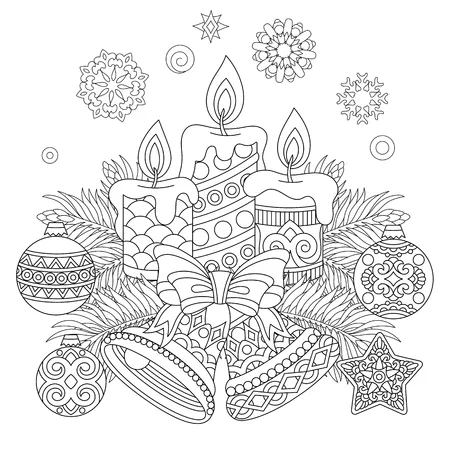          De kerkenraad en de wijkcontactpersonen                          wensen u fijne Kerstdagen                     en een gelukkig en gezond 2022                              Ziekenhuizen                 NOORDERKERK NIEUW-AMSTERDAM/VEENOORDVerdere informatie kunt u vinden in het jaarboekjeData voor inleveren kopij Meeleven 2021:Inleveren voor	bezorging in de week van:     Bij Anna Oldengarm,  551449 of via mail naar meeleven@noorderkerk.info    DATUM   PredikantCollecten             BijzonderhedenAanvang    diensten10.00Online Diensten19-decDhr. H.H. VeldHaren Dl.*Diaconie, Kerk Gebouwen4e Advent25-decDs. E. van der Meulen Zending Orgelfonds1e Kerstdag26-decDs. E. van der Meulen*Diaconie, Kerk Gebouwen02-janDhr. J. van VondelEmmercompascuum*Diaconie, Kerk GebouwenSponsorkind09-janDs. E. van der Meulen*Diaconie,  KerkViering HA16-janDs. J. van BreevoortVeenoord*Diaconie, Kerk Gebouwen223-janDs. E. van der Meulen*Diaconie, OrgelfondsActiviteitencommissie30-janDs. J. KooistraDwingeloo*Eigen jeugdwerkKerk en gebouwen06-febDs. E. van der MeulenWerelddiaconaatKerk en gebouwen10-okt€ 61.2517-okt€  47.20€ 31.1024-okt€  77.7031-okt€  70.83€ 56.22   07-nov€ 59.4014-nov€  51.65€ 43.9021-nov€ 108.25€ 56.80Giften DiaconieNamens de Diaconie hartelijk dank voor de giften.Namens de Diaconie hartelijk dank voor de giften.Namens de Diaconie hartelijk dank voor de giften.Namens de Diaconie hartelijk dank voor de giften.Namens de Diaconie hartelijk dank voor de giften.Namens de Diaconie hartelijk dank voor de giften.Namens de Diaconie hartelijk dank voor de giften.Namens de Diaconie hartelijk dank voor de giften.Een eventuele gift kunt U overmaken naar:Een eventuele gift kunt U overmaken naar:Een eventuele gift kunt U overmaken naar:Een eventuele gift kunt U overmaken naar:Een eventuele gift kunt U overmaken naar:Een eventuele gift kunt U overmaken naar:Diaconie PKN Gemeente Noorderkerk Nieuw Amsterdam/VeenoordDiaconie PKN Gemeente Noorderkerk Nieuw Amsterdam/VeenoordDiaconie PKN Gemeente Noorderkerk Nieuw Amsterdam/VeenoordDiaconie PKN Gemeente Noorderkerk Nieuw Amsterdam/VeenoordDiaconie PKN Gemeente Noorderkerk Nieuw Amsterdam/VeenoordDiaconie PKN Gemeente Noorderkerk Nieuw Amsterdam/VeenoordDiaconie PKN Gemeente Noorderkerk Nieuw Amsterdam/VeenoordDiaconie PKN Gemeente Noorderkerk Nieuw Amsterdam/VeenoordRekening: NL63 INGB 0000 8072 48Rekening: NL63 INGB 0000 8072 48Rekening: NL63 INGB 0000 8072 48Rekening: NL63 INGB 0000 8072 48      Verjaardagen      Verjaardagen      Verjaardagen15-decMevr G. Joesten - de Vries Mevr G. Joesten - de Vries Mevr G. Joesten - de Vries Heemskerkstraat 18Heemskerkstraat 188016-decMevr Z. Brinks - Kroeze Mevr Z. Brinks - Kroeze Mevr Z. Brinks - Kroeze Schakelpad 17Schakelpad 178929-decMevr M. Otter - Visser Mevr M. Otter - Visser Mevr M. Otter - Visser Jagerslaan 99Jagerslaan 998619-jan Mevr F. Rabbers- WesselingMevr F. Rabbers- WesselingMevr F. Rabbers- WesselingSchakelpad 6Schakelpad 68207-febMevr G. de Vries- HeuvelmanMevr G. de Vries- HeuvelmanMevr G. de Vries- HeuvelmanVeilingstraat 12Veilingstraat 128415-febMevr E. Vugteveen- SpalingMevr E. Vugteveen- SpalingMevr E. Vugteveen- SpalingBurg Gratemaplein 4Burg Gratemaplein 49017-decH. Naber14-janH. Wanders24-decM. Joesten, Erica21-janR. Visser31-decA. Visser28-janM. Aardema07-janA. Stevens04-febM. Lunenborg19-decR. Visser09-janKoen Seip25-decH. Vos16-janH. Mulder26-decKoen Seip23-janR. Rabbers02-janA. Engberts30-janP. Vermaas19-decmw. A. Drok16-janfam. Naber26-decfam. Lunenborg23-janfam. Baan02-janfam. A. Stevens30-janfam. Kreukniet09-janmw. J. Matena06-febfam. Visser19-decfam. Visser16-janMini Setz / Gé Visser26-decfam. Van Noort23-janfam. Velzing02-janfam. Engberts30-janfam. Naber09-janCorry Baan en Geerte Klok06-febfam. H. Wanders12-decLiesan13-mrtJanny09-janIneke10-aprLiesan13-febMinke08-meiIneke19-decTheresia Seip09-janTheresia Seip25-decRosalien/Julia16-janCorenna Mennik26-decCorry Baan23-janLinda Pals02-janIneke Groothuis30-janRosalien/Julia19-decArjanArjanHarold25-decMark MarkRoald26-decPeterPeterNiels02-janAdaRenéJanScheperziekenhuisScheperziekenhuisScheperziekenhuisRöpke- ZweersRöpke- ZweersRöpke- ZweersBoermarkeweg 60Boermarkeweg 60Boermarkeweg 60Jan Weitkamplaan4aJan Weitkamplaan4aJan Weitkamplaan4a7824 AA Emmen7824 AA Emmen7824 AA Emmen7772 SE  Hardenberg7772 SE  Hardenberg7772 SE  Hardenberg0591-6919110591-6919110591-6919110523-2760000523-2760000523-276000GGZ Drenthe  AssenGGZ Drenthe  AssenGGZ Drenthe  AssenAleida Kramer’Aleida Kramer’Aleida Kramer’Denneweg 9Denneweg 9Denneweg 9M.v.d. Thijnensingel 1M.v.d. Thijnensingel 1M.v.d. Thijnensingel 19404 LA  Assen9404 LA  Assen9404 LA  Assen7741 GB Coevorden7741 GB Coevorden7741 GB Coevorden0592-3348000592-3348000592-3348000524-5260000524-5260000524-526000GGZ Drenthe  BeilenGGZ Drenthe  BeilenGGZ Drenthe  BeilenIsala KliniekenIsala KliniekenIsala KliniekenAltingerweg 1Altingerweg 1Altingerweg 1Dr. Van Heesweg 2Dr. Van Heesweg 2Dr. Van Heesweg 29411 LA  Beilen9411 LA  Beilen9411 LA  Beilen8025 AB  Zwolle8025 AB  Zwolle8025 AB  Zwolle0593-5353500593-5353500593-535350038- 4245000038- 4245000038- 4245000U.M.C.GU.M.C.GU.M.C.GBethesda Bethesda Bethesda Hanzeplein 1Hanzeplein 1Hanzeplein 1Dr.G.H.Amshoffweg 1Dr.G.H.Amshoffweg 1Dr.G.H.Amshoffweg 19713 GZ Groningen9713 GZ Groningen9713 GZ Groningen7909 AA Hoogeveen7909 AA Hoogeveen7909 AA Hoogeveen050-3616161050-3616161050-36161610528-2862220528-2862220528-286222                                 Overige Adressen                                  Overige Adressen                                  Overige Adressen                                  Overige Adressen De Horst De Schutse De Schutse De Schutse De Schutse De SchutseRondweg 97 Schutselaan 26 Schutselaan 26 Schutselaan 26 Schutselaan 26 Schutselaan 267825 TC  Emmen 7741 AP Coevorden 7741 AP Coevorden 7741 AP Coevorden 7741 AP Coevorden 7741 AP Coevorden0591-228000 0524-512941 0524-512941 0524-512941 0524-512941 0524-512941Zuidermarke De Holdert De Holdert De Holdert De Holdert De HoldertWilhelminastraat 8 Hondsrugweg 101 Hondsrugweg 101 Hondsrugweg 101 Hondsrugweg 101 Hondsrugweg 1017811 JA Emmen 7811 AB Emmen 7811 AB Emmen 7811 AB Emmen 7811 AB Emmen 7811 AB Emmen0591-228301 0591-228600 0591-228600 0591-228600 0591-228600 0591-228600Oostermarke Weegbree Weegbree Weegbree Weegbree WeegbreeVeenkampenweg 110 Venkel 6 Venkel 6 Venkel 6 Venkel 6 Venkel 67822GW Emmen 7891DZ Klazinaveen 7891DZ Klazinaveen 7891DZ Klazinaveen 7891DZ Klazinaveen 7891DZ Klazinaveen0591-658670 0591-571370 0591-571370 0591-571370 0591-571370 0591-571370Holtingerhof De Schans De Schans De Schans De Schans De SchansHoltingerbrink 62 Laan v/h Kwekebos 118 Laan v/h Kwekebos 118 Laan v/h Kwekebos 118 Laan v/h Kwekebos 118 Laan v/h Kwekebos 1187812 EX Emmen 7823 LJ Emmen 7823 LJ Emmen 7823 LJ Emmen 7823 LJ Emmen 7823 LJ Emmen0591-228400 0591-687368 0591-687368 0591-687368 0591-687368 0591-687368Valkenhof De Bleerinck De Bleerinck De Bleerinck De Bleerinck De BleerinckBoomvalk 80 Spehornerbrink 1 Spehornerbrink 1 Spehornerbrink 1 Spehornerbrink 1 Spehornerbrink 17827 HW Emmen 7812 KA Emmen 7812 KA Emmen 7812 KA Emmen 7812 KA Emmen 7812 KA Emmen0591-667888 0591-681666 0591-681666 0591-681666 0591-681666 0591-681666VeldmanstichtingHet Drostenhuis Dagelijks LevenHet Drostenhuis Dagelijks LevenHet Drostenhuis Dagelijks LevenHet Drostenhuis Dagelijks LevenHet Drostenhuis Dagelijks LevenIr. Biewengaweg 42Drostenstraat 3Drostenstraat 3Drostenstraat 3Drostenstraat 3Drostenstraat 37765 BG Weiteveen7742BB Coevorden7742BB Coevorden7742BB Coevorden7742BB Coevorden7742BB Coevorden0591-2285000524 851 6820524 851 6820524 851 6820524 851 6820524 851 682ZorgvillaOldersheemOldersheemOldersheemOldersheemOldersheemLandschapslaan 29Karel Palmstraat 125Karel Palmstraat 125Karel Palmstraat 125Karel Palmstraat 125Karel Palmstraat 1257844 KE Veenoord7833GV Nieuw- Amsterdam7833GV Nieuw- Amsterdam7833GV Nieuw- Amsterdam7833GV Nieuw- Amsterdam7833GV Nieuw- Amsterdam0528-3419650591-5703000591-5703000591-5703000591-5703000591-570300NoorderkerkNoorderkerkNoorderkerkVaart NZ 139 Vaart NZ 139 NIeuw- Amsterdam       NIeuw- Amsterdam        tel  551896PostadresPostadresPostadresVaart N.Z 139Vaart N.Z 1397833 HH Nieuw-Amsterdam7833 HH Nieuw-AmsterdamSleuteladresSleuteladresSleuteladresDhr. R. Visser              Dhr. R. Visser               tel  553482PredikantPredikantPredikantDs. E. van der MeulenDs. E. van der MeulenPeelstraat 29A  Peelstraat 29A  7887TL Erica               7887TL Erica                tel  514421   elizabethvandermeulen@kpnmail.nlelizabethvandermeulen@kpnmail.nl0624845028ScribaScribaScribaMevr. G Visser-RigteringMevr. G Visser-RigteringAletta Jacobsstraat 70Aletta Jacobsstraat 707844 PB Veenoord      7844 PB Veenoord       tel  553482scriba@noorderkerk.infoscriba@noorderkerk.infoLedenadministratieLedenadministratieLedenadministratieMevr. A.W.Oldengarm-EitingMevr. A.W.Oldengarm-EitingEikenlaan 60 Eikenlaan 60 7844LE Veenoord          7844LE Veenoord            tel  551449  ledenadministratie@noorderkerk.infoledenadministratie@noorderkerk.info0646593784Financiële admFinanciële admFinanciële admMevr. A.W.Oldengarm-EitingMevr. A.W.Oldengarm-Eitingfinancieleadministratie@noorderkerk.infofinancieleadministratie@noorderkerk.infoBankrekeningNoorderkerkNoorderkerkNL11RABO0344402916NL11RABO0344402916NL11RABO0344402916BankrekeningDiaconieDiaconieNL65INGB0000807248NL65INGB0000807248NL65INGB0000807248BankrekeningActiviteitencommissieActiviteitencommissieNL91RABO0152244476NL91RABO0152244476NL91RABO0152244476Di 18-janweek van24-janDi 22-mrtweek van28-mrtDi 17-meiweek van23-meiDi 23-augweek van29-augDi 18-oktweek van24-oktDi 06-decweek van12-dec